У  К  Р А  Ї  Н  А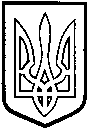 ТОМАШПІЛЬСЬКА РАЙОННА РАДАВ І Н Н И Ц Ь К О Ї  О Б Л А С Т ІРІШЕННЯ №198від 26 січня 2017 року   					                   13 сесія 7 скликанняПро звернення депутатів Томашпільської районної ради 7 скликання до Президента України Порошенка П.О., Кабінету Міністрів України, Міністерства охорони здоров’я, народного депутата України Спориша І.Д., голови Вінницької обласної державної адміністрації Коровія В.В., голови Вінницької обласної Ради Олійника А.Д., директора Департаменту охорони здоров’я Вінницької обласної державної адміністрації Грабович Л.О.Розглянувши та обговоривши звернення жителів Томашпільського району, керуючись Законом України "Про місцеве самоврядування в Україні", районна рада ВИРІШИЛА:1. Звернутись до Президента України Порошенка П.О., Кабінету Міністрів України, Міністерства охорони здоров’я, народного депутата України Спориша І.Д., голови Вінницької обласної державної адміністрації Коровія В.В., голови Вінницької обласної Ради Олійника А.Д., директора Департаменту охорони здоров’я Вінницької обласної державної адміністрації Грабович Л.О. щодо змін до проекту формування госпітальних округів у Вінницькій області (звернення додається).2. Доручити голові районної ради невідкладно направити дане рішення до Президента України Порошенка П.О., Кабінету Міністрів України, Міністерства охорони здоров’я, народного депутата України Спориша І.Д., голови Вінницької обласної державної адміністрації Коровія В.В., голови Вінницької обласної Ради Олійника А.Д., директора Департаменту охорони здоров’я Вінницької облдержадміністрації Грабович Л.О.Голова районної ради						Д.КоритчукДодаток до рішення 13 сесії районної ради 7 скликання №198 від 26 січня 2017 рокуЗвернення депутатів Томашпільської районної ради 7 скликання до Президента України Порошенка П.О., Кабінету Міністрів України, Міністерства охорони здоров’я, народного депутата України Спориша І.Д., голови Вінницької обласної державної адміністрації Коровія В.В., голови Вінницької обласної Ради Олійника А.Д., директора Департаменту охорони здоров’я Вінницької облдержадміністрації Грабович Л.О.Ми, депутати Томашпільської районної ради Вінницької області,звертаємося до Вас з проханням вирішити проблему, яка склалася в нашому районі і викликає величезну соціальну напругу. Суть проблеми в тому, що постановою  Кабінету  Міністрів  України  від 30.11.2016 року № 932 затверджений  Порядок  створення  госпітальних  округів, який встановлює технічні критерії для визначення географічних меж госпітальних округів.Проект  створення  госпітальних  округів в  Вінницькій  області опублікований  на  офіційному  сайті  Департаменту  охорони  здоров'я  28.12.2016 року. Відповідно  до цього  проекту  Томашпільський  район  відноситься  до  Могилів – Подільського госпітального  округу.Ця інформація викликала незадоволення жителів нашого району. Всі розуміють, що відстань до Могилів-Подільського тільки від Томашполя 70 км., а від деяких населених пунктів району 120-130 км. та ще і незручне транспортне сполучення, дороги поганої якості.Ця відстань не відповідає вимогам п.15 постанови Кабінету Міністрів України від 30.11.2016 року №932 «Про затвердження Порядку створення госпітальних округів» - «Зона обслуговування госпітального округу визначається своєчасністю прибуття до багатопрофільних лікарень інтенсивного лікування, що не повинно перевищувати 60 хвилин та повинна бути еквівалентна радіусу зони обслуговування 60 кілометрів за умови наявності доріг з твердим покриттям».Втрачається дотримання правила «Золотої години». Відповідно ми будемо втрачати певну кількість пацієнтів, яких у важкому, а подекуди в надважкому стані прийдеться транспортувати за 70-130 км., відповідно не за 60 хв., а за 1,5-2 год. Навіть не беручи до уваги якість доріг, потрібно зважати на географічне розташування Могилів-Подільського (дорога «серпантин»). Проблемою буде і доїзд вагітних на пологи.Після  громадського  обговорення  стало  зрозуміло,  що  людей  турбує   віддаленість,  географічне  розташування багатопрофільної  лікарні,  незручності  транспортного  сполучення,  якості  дороги. Особливу  стурбованість  громадян    викликають  ті  випадки,  коли  необхідно  звернутися  з  приводу  захворювання  в  неробочий  час  та  у  вихідні  дні. А це досить велика кількість пацієнтів. Тож яким чином їм добратися до окружної лікарні?Звичайно для населення найбільш прийнятним варіантом є зберегти на базі Томашпільської ЦРЛ госпітальний округ, а  для подальшого лікування скеровувати пацієнтів в обласні заклади.Проте, враховуючи об’єми надання медичних послуг, просимо розглянути можливість віднести Томашпільський район до Тульчинського госпітального округу, а Томашпільську ЦРЛ залишити в статусі лікарні інтенсивного лікування І рівня.  Тульчин розташований за 40 кілометрів від Томашполя та 60 кілометрів від найвіддаленіших населених пунктів Томашпільського району (Яланець – 60 км., Рожнятівка – 60 км., Вапнярка – 20 км., Високе – 30 км., Вапнярки – 15 км., Паланка – 20 км.)Відповідно до п.18 постанови Кабінету Міністрів України від 30 листопада 2016 року №232 «межі госпітальних округів повинні проходити, як правило, посередині між центрами госпітальних округів. Межа між Тульчинським та Могилів-Подільськими округами с.Вапнярки. Відстань від якого до Могилів-Подільського – 95 км., а до Тульчина – 15 км.Розуміючи важливість проведення реформи медичної галузі та враховуючи думку жителів Томашпільського району ПРОСИМО:1. До прийняття змін в законодавстві та проведення адмінреформи залишити комунальну установу «Томашпільська центральна районна лікарня» в теперішньому статусі. В ході реалізації медичної реформи по створенню госпітальних округів надати комунальній установі «Томашпільська центральна районна лікарня» статус лікарні інтенсивного лікування І рівня.2. При формуванні госпітальних округів віднести Томашпільський район до Тульчинського госпітального округу. 3. Ініціювати прийняття змін в законодавстві:- Прийняття Положення про лікарні І та ІІ типів та визначення критеріїв їх роботи.- Визначення методів фінансування закладів охорони здоров’я в 2018 році, шляхи фінансування лікарень І та ІІ типу та інших.- Прийняття Положення про лікарні планового лікування, хоспіси та відділення реабілітації.З повагою до Вас, депутати Томашпільської районної ради.